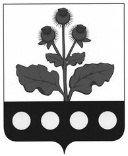 АДМИНИСТРАЦИЯ РОССОШАНСКОГО СЕЛЬСКОГО ПОСЕЛЕНИЯ РЕПЬЁВСКОГО МУНИЦИПАЛЬНОГО РАЙОНА ВОРОНЕЖСКОЙ ОБЛАСТИРАСПОРЯЖЕНИЕ«07» августа  . № 66-рс. РоссошьВ соответствии с Федеральным законом от 27.07.2010 № 210-ФЗ «Об организации предоставления государственных и муниципальных услуг», руководствуясь Методическими рекомендациями по формированию технологических схем предоставления государственных и муниципальных услуг, утвержденных протоколом заседания Правительственной комиссии по проведению административной реформы от 09.06.2016г. №142.1. Утвердить технологическую схему предоставления муниципальной услуги «Включение ярмарок по продаже товаров ( выполнению работ , оказанию услуг), организаторами которых являются юридические лица или индивидуальные предприниматели, в План проведения ярмарок» согласно приложению.2. Разместить технологическую схему предоставления муниципальной услуги «Включение ярмарок по продаже товаров ( выполнению работ , оказанию услуг), организаторами которых являются юридические лица или индивидуальные предприниматели, в План проведения ярмарок» на официальном сайте администрации Россошанского сельского поселения Репьевского муниципального района Воронежской области.3. Контроль за исполнением настоящего распоряжения возложить на заместителя главы администрации Россошанского сельского поселения Репьевского муниципального района Сидельникову Г.П.Глава Россошанского                                                              В.И. Рахманинасельского поселения                                                            ТИПОВАЯ ТЕХНОЛОГИЧЕСКАЯ СХЕМАПРЕДОСТАВЛЕНИЯ МУНИЦИПАЛЬНОЙ УСЛУГИРАЗДЕЛ 1. «ОБЩИЕ СВЕДЕНИЯ О МУНИЦИПАЛЬНОЙ УСЛУГЕ»РАЗДЕЛ 2. «ОБЩИЕ СВЕДЕНИЯ О «ПОДУСЛУГАХ»	РАЗДЕЛ 3. «СВЕДЕНИЯ О ЗАЯВИТЕЛЯХ «ПОДУСЛУГИ»РАЗДЕЛ 4. «ДОКУМЕНТЫ, ПРЕДОСТАВЛЯЕМЫЕ ЗАЯВИТЕЛЕМ ДЛЯ ПОЛУЧЕНИЯ «ПОДУСЛУГИ»РАЗДЕЛ 5. «ДОКУМЕНТЫ И СВЕДЕНИЯ, ПОЛУЧАЕМЫЕ ПОСРЕДСТВОМ МЕЖВЕДОМСТВЕННОГО ИНФОРМАЦИОННОГО ВЗАИМОДЕЙСТВИЯ»РАЗДЕЛ 6. РЕЗУЛЬТАТ «ПОДУСЛУГИ»РАЗДЕЛ 7. «ТЕХНОЛОГИЧЕСКИЕ ПРОЦЕССЫ ПРЕДОСТАВЛЕНИЯ «ПОДУСЛУГИ»РАЗДЕЛ 8. «ОСОБЕННОСТИ ПРЕДОСТАВЛЕНИЯ «ПОДУСЛУГИ» В ЭЛЕКТРОННОЙ ФОРМЕПеречень приложений:Приложение 1 (…)Об утверждении технологической схемы предоставления муниципальной услуги «Включение ярмарок по продаже товаров ( выполнению работ , оказанию услуг), организаторамикоторых являются юридические лица или индивидуальные предприниматели, в План проведения ярмарок»№ п/пПараметрЗначение параметра/состояние1231.Наименование органа, предоставляющего услугуАдминистрация муниципального образования2.Номер услуги в федеральном реестре36401000100008452853.Полное наименование услугиВключение ярмарок по продаже товаров (выполнению работ, оказанию услуг), организаторами которых являются юридические лица или индивидуальные предприниматели в план проведения ярмарок4.Краткое наименование услугиВключение ярмарок по продаже товаров (выполнению работ, оказанию услуг), органи-заторами которых являются юридические лица или индивидуальные предприниматели в план проведения ярмарок5.Административный регламент предоставления муниципальной услугиПостановление администрации Россошанского сельского поселения Репьёвского муниципального района №35 от 10.06.2016 г.6.Перечень «подуслуг»нет7.Способы оценки качества предоставления муниципальной услуги- радиотелефонная связь;- терминальные устройства в МФЦ;- терминальные устройства в органе местного самоуправления;- единый портал государственных услуг;- региональный портал государственных услуг;- официальный сайт органа;- другие способыСрок предоставления в зависимости от условийСрок предоставления в зависимости от условийОснования для отказа в приеме документовОснования для отказа в предоставлении «подуслуги»Основания приостановления предоставления «подуслуги»Срок приостановления предоставления «подуслуги»Плата за предоставление «подуслуги»Плата за предоставление «подуслуги»Плата за предоставление «подуслуги»Способ обращения за получением «подуслуги»Способ получения результата «подуслуги»При подаче заявления по месту жительства (месту нахождения юр.лица)При подаче заявления не по месту жительства ( по месту обращения)Основания для отказа в приеме документовОснования для отказа в предоставлении «подуслуги»Основания приостановления предоставления «подуслуги»Срок приостановления предоставления «подуслуги»Наличие платы (государственной пошлины)Реквизиты нормативного правового акта, являющегося основанием для взимания платы (государственной пошлины)КБК для взимания платы (государственной пошлины), в том числе для МФЦСпособ обращения за получением «подуслуги»Способ получения результата «подуслуги»1234567891011Наименование «подуслуги»: Включение ярмарок по продаже товаров (выполнению работ, оказанию услуг), организаторами которых являются юридические лица или индивидуальные предприниматели в план проведения ярмарокНаименование «подуслуги»: Включение ярмарок по продаже товаров (выполнению работ, оказанию услуг), организаторами которых являются юридические лица или индивидуальные предприниматели в план проведения ярмарокНаименование «подуслуги»: Включение ярмарок по продаже товаров (выполнению работ, оказанию услуг), организаторами которых являются юридические лица или индивидуальные предприниматели в план проведения ярмарокНаименование «подуслуги»: Включение ярмарок по продаже товаров (выполнению работ, оказанию услуг), организаторами которых являются юридические лица или индивидуальные предприниматели в план проведения ярмарокНаименование «подуслуги»: Включение ярмарок по продаже товаров (выполнению работ, оказанию услуг), организаторами которых являются юридические лица или индивидуальные предприниматели в план проведения ярмарокНаименование «подуслуги»: Включение ярмарок по продаже товаров (выполнению работ, оказанию услуг), организаторами которых являются юридические лица или индивидуальные предприниматели в план проведения ярмарокНаименование «подуслуги»: Включение ярмарок по продаже товаров (выполнению работ, оказанию услуг), организаторами которых являются юридические лица или индивидуальные предприниматели в план проведения ярмарокНаименование «подуслуги»: Включение ярмарок по продаже товаров (выполнению работ, оказанию услуг), организаторами которых являются юридические лица или индивидуальные предприниматели в план проведения ярмарокНаименование «подуслуги»: Включение ярмарок по продаже товаров (выполнению работ, оказанию услуг), организаторами которых являются юридические лица или индивидуальные предприниматели в план проведения ярмарокНаименование «подуслуги»: Включение ярмарок по продаже товаров (выполнению работ, оказанию услуг), организаторами которых являются юридические лица или индивидуальные предприниматели в план проведения ярмарокНаименование «подуслуги»: Включение ярмарок по продаже товаров (выполнению работ, оказанию услуг), организаторами которых являются юридические лица или индивидуальные предприниматели в план проведения ярмарок- в случае включения ярмарки в План проведения ярмарок не должен превышать 10 рабочих дней;- в случае внесения изменений в План проведения ярмарок не должен превышать 30 календарных дней;- в случае включения ярмарки в План проведения ярмарок не должен превышать 10 рабочих дней;- в случае внесения изменений в План проведения ярмарок не должен превышать 30 календарных дней;Подача заявления лицом, не уполномоченным совершать такого рода действия1) организатором не соблюден порядок подачи заявления о проведении ярмарки;2) невозможность проведения ярмарки на земельном участке (объекте недвижимости), в пределах территории которого предполагается проведение ярмарки, в силу установленного действующим законодательством запрета (ограничения);3) наличие неоднократных нарушений требований, предусмотренных пунктом 21 раздела II Порядка организации ярмарок на территории Воронежской области и продажи товаров (выполнения работ, оказания услуг) на них, утвержденного постановлением правительства Воронежской области от 02.02.2011 № 80, организатором ярмарки в году, предшествующем проведению ярмарки;4) представленные заявителем документы не соответствуют установленным действующим законодательством требованиям либо содержат недостоверные сведения;5) проведение ярмарки совпадает по времени и месту проведения с другой ярмаркой, выставочно-ярмарочным или публичным мероприятием, заявление о проведении которого подано ранее.нет-нет--- в орган на бумажном носителе; - посредством почтовой связи в орган;- в МФЦ на бумажном носителе; - через Портал государственных и муниципальных услуг Воронежской области- Единый портал государственных и муниципальных услуг- в виде бумажного документа непосредственно при личном обращении в администрацию или МФЦ;- в виде бумажного документа, посредством почтового отправления;- в виде электронного документа, размещенного на официальном сайте, ссылка на который направляется администрацией заявителю посредством электронной почты;- в виде электронного документа, который направляется администрацией заявителю посредством электронной почты№Категории лиц, имеющих право на получение «подуслуги»Документ, подтверждающий правомочие заявителя соответствующей категории на получение «подуслуги»Установленные требования к документу, подтверждающему правомочие заявителя соответствующей категории на получение «подуслуги»Наличие возможности подачи заявления на предоставление «подуслуги» представителями заявителяИсчерпывающий перечень лиц, имеющих право на подачу заявления от имени заявителяНаименование документа, подтверждающего право подачи заявления от имени заявителяУстановленные требования к документу, подтверждающему право подачи заявления от имени заявителя12345678Наименование «подуслуги»: Включение ярмарок по продаже товаров (выполнению работ, оказанию услуг), организаторами которых являются юридические лица или индивидуальные предприниматели в план проведения ярмарокНаименование «подуслуги»: Включение ярмарок по продаже товаров (выполнению работ, оказанию услуг), организаторами которых являются юридические лица или индивидуальные предприниматели в план проведения ярмарокНаименование «подуслуги»: Включение ярмарок по продаже товаров (выполнению работ, оказанию услуг), организаторами которых являются юридические лица или индивидуальные предприниматели в план проведения ярмарокНаименование «подуслуги»: Включение ярмарок по продаже товаров (выполнению работ, оказанию услуг), организаторами которых являются юридические лица или индивидуальные предприниматели в план проведения ярмарокНаименование «подуслуги»: Включение ярмарок по продаже товаров (выполнению работ, оказанию услуг), организаторами которых являются юридические лица или индивидуальные предприниматели в план проведения ярмарокНаименование «подуслуги»: Включение ярмарок по продаже товаров (выполнению работ, оказанию услуг), организаторами которых являются юридические лица или индивидуальные предприниматели в план проведения ярмарокНаименование «подуслуги»: Включение ярмарок по продаже товаров (выполнению работ, оказанию услуг), организаторами которых являются юридические лица или индивидуальные предприниматели в план проведения ярмарокНаименование «подуслуги»: Включение ярмарок по продаже товаров (выполнению работ, оказанию услуг), организаторами которых являются юридические лица или индивидуальные предприниматели в план проведения ярмарокЮридические лица и индивидуальные предприниматели, осуществляющие функции по организации ярмарки.  Документы, подтверждающие право собственности (пользования, владения) организатора ярмарки на земельный участок (объект недвижимости).Должен быть действительным на дату  обращения за предоставлением услуги. Не должен содержать подчисток, приписок, зачеркнутых слов и других исправленийимеетсяЛицо, действующее от имени заявителя на основании доверенностиДокумент, удостоверяющий личностьДолжен быть изготовлен на официальном бланке и соответствовать установленным требованиям, в том числе Положения о паспорте гражданина РФ.  Должен быть действительным на дату  обращения за предоставлением услуги. Не должен содержать подчисток, приписок, зачеркнутых слов и других исправлений.Юридические лица и индивидуальные предприниматели, осуществляющие функции по организации ярмарки.Документ, подтверждающий право лица без доверенности действовать от имени юридического лица (копия решения о назначении лица или его избрании)Решение о назначении лица или его избрании должна быть заверена юридическим лицом, содержать подпись должностного лица, подготовившего документ, дату составления документа; информацию о праве физического лица действовать от имени заявителя без доверенностиимеетсяЛицо, действующее от имени заявителя на основании доверенностиДоверенностьДоверенность выдается за подписью руководителя или иного лица, уполномоченного на это. Доверенность может быть подписана также иным лицом, действующим по доверенности.  Доверенность должна быть действующей на момент обращения (при этом необходимо иметь в виду, что доверенность, в которой не указан срок ее действия, действительна в течение одного года с момента ее выдачи).Юридические лица и индивидуальные предприниматели, осуществляющие функции по организации ярмарки.Документ, удостоверяющий личностьДолжен быть изготовлен на официальном бланке и соответствовать установленным требованиям, в том числе Положения о паспорте гражданина РФ.  Должен быть действительным на дату  обращения за предоставлением услуги. Не должен содержать подчисток, приписок, зачеркнутых слов и других исправлений.имеетсяЛицо, действующее от имени заявителя на основании доверенностиДоверенностьДоверенность выдается за подписью руководителя или иного лица, уполномоченного на это. Доверенность может быть подписана также иным лицом, действующим по доверенности.  Доверенность должна быть действующей на момент обращения (при этом необходимо иметь в виду, что доверенность, в которой не указан срок ее действия, действительна в течение одного года с момента ее выдачи).№Категория документаНаименование документов, которые представляет заявитель для получения «подуслуги»Количество необходимых экземпляров документа с указанием подлинник/копияУсловие предоставления документаУстановленные требования к документуФорма (шаблон) документа4Образец документа/заполнения документа412345678Наименование «подуслуги»: Включение ярмарок по продаже товаров (выполнению работ, оказанию услуг), организаторами которых являются юридические лица или индивидуальные предприниматели в план проведения ярмарокНаименование «подуслуги»: Включение ярмарок по продаже товаров (выполнению работ, оказанию услуг), организаторами которых являются юридические лица или индивидуальные предприниматели в план проведения ярмарокНаименование «подуслуги»: Включение ярмарок по продаже товаров (выполнению работ, оказанию услуг), организаторами которых являются юридические лица или индивидуальные предприниматели в план проведения ярмарокНаименование «подуслуги»: Включение ярмарок по продаже товаров (выполнению работ, оказанию услуг), организаторами которых являются юридические лица или индивидуальные предприниматели в план проведения ярмарокНаименование «подуслуги»: Включение ярмарок по продаже товаров (выполнению работ, оказанию услуг), организаторами которых являются юридические лица или индивидуальные предприниматели в план проведения ярмарокНаименование «подуслуги»: Включение ярмарок по продаже товаров (выполнению работ, оказанию услуг), организаторами которых являются юридические лица или индивидуальные предприниматели в план проведения ярмарокНаименование «подуслуги»: Включение ярмарок по продаже товаров (выполнению работ, оказанию услуг), организаторами которых являются юридические лица или индивидуальные предприниматели в план проведения ярмарокНаименование «подуслуги»: Включение ярмарок по продаже товаров (выполнению работ, оказанию услуг), организаторами которых являются юридические лица или индивидуальные предприниматели в план проведения ярмарокЗаявление на оказание услуги Заявление1 экз. подлинник (формирование дела)нет- полное наименование и организационно-правовая форма организатора ярмарки - для юридических лиц;- фамилия, имя и отчество (при наличии) индивидуального предпринимателя, место его жительства, данные документа, удостоверяющего его личность, - для индивидуальных предпринимателей;- место проведения ярмарки;- вид ярмарки;- ассортимент (вид) реализуемых на ярмарке товаров (работ, услуг);- срок проведения ярмарки;- режим работы ярмарки;- максимальное количество торговых мест на ярмарке.Заявление должно быть подписано лицом (с указанием Ф.И.О.), представляющим интересы юридического лица в соответствии с учредительными документами этого юридического лица или индивидуальным предпринимателем.Приложение №Приложение №Документы, удостоверяющие личность заявителя и представителя заявителя, - Паспорт гражданина РФ1 экз.нет——Документ, подтверждающего полномочия представителя заявителя,.- Приказ о назначении на должность- Доверенность1 экз.в случае, если заявление подается представителем заявителя; представляется один из документов данной категории——Учредительные документыучредительные документы организатора ярмарки – юридического лица1 экз. копиянет——Документы, подтверждающие право собственности- документы, подтверждающие право собственности (пользования, владения) организатора ярмарки на земельный участок (объект недвижимости), в пределах территории которого предполагается проведение ярмарки, -  согласие собственника (землепользователя, землевладельца), арендатора земельного участка (объекта недвижимости) на проведение ярмарки;1 экз. копияПредставляется один из документов данной категории.Документы, подтверждающие право собственности (пользования, владения) организатора ярмарки на земельный участок (объект недвижимости) предоставляются заявителем самостоятельно, в случае, если они не находятся в распоряжении органов государственной власти, органов местного самоуправления либо подведомственных государственным органам или органам местного самоуправления организацийсхема границ территориисхема границ территории, на которой предполагается проведение ярмарки, нанесенная на план земельного участка1 экз.нетплан мероприятий по организации ярмарки и продажи товаровдокумент, которым организатор ярмарки утвердил план мероприятий по организации ярмарки и продажи товаров (выполнения работ, оказания услуг) на ней1 экз. копиянетрежим работы ярмарки, порядок организации ярмаркидокумент, определяющий режим работы ярмарки, порядок организации ярмарки, порядок предоставления мест для продажи товаров (выполнения работ, оказания услуг) на ярмарке1 экз. копиянетРеквизиты актуальной технологической карты межведомственного взаимодействия5Наименование запрашиваемого документа (сведения)Перечень и состав сведений, запрашиваемых в рамках межведомственного информационного взаимодействия Наименование органа (организации), направляющего (ей) межведомственный запросНаименование органа (организации), в адрес которого (ой) направляется межведомственный запросSID электронного сервиса / наименование вида сведенийСрок осуществления межведомственного информационного взаимодействияФорма (шаблон) межведомственного запроса и ответа на межведомственный запросОбразец заполнения формы межведомственного запроса и ответа на межведомственный запрос6123456789Наименование «подуслуги»: Включение ярмарок по продаже товаров (выполнению работ, оказанию услуг), организаторами которых являются юридические лица или индивидуальные предприниматели в план проведения ярмарокНаименование «подуслуги»: Включение ярмарок по продаже товаров (выполнению работ, оказанию услуг), организаторами которых являются юридические лица или индивидуальные предприниматели в план проведения ярмарокНаименование «подуслуги»: Включение ярмарок по продаже товаров (выполнению работ, оказанию услуг), организаторами которых являются юридические лица или индивидуальные предприниматели в план проведения ярмарокНаименование «подуслуги»: Включение ярмарок по продаже товаров (выполнению работ, оказанию услуг), организаторами которых являются юридические лица или индивидуальные предприниматели в план проведения ярмарокНаименование «подуслуги»: Включение ярмарок по продаже товаров (выполнению работ, оказанию услуг), организаторами которых являются юридические лица или индивидуальные предприниматели в план проведения ярмарокНаименование «подуслуги»: Включение ярмарок по продаже товаров (выполнению работ, оказанию услуг), организаторами которых являются юридические лица или индивидуальные предприниматели в план проведения ярмарокНаименование «подуслуги»: Включение ярмарок по продаже товаров (выполнению работ, оказанию услуг), организаторами которых являются юридические лица или индивидуальные предприниматели в план проведения ярмарокНаименование «подуслуги»: Включение ярмарок по продаже товаров (выполнению работ, оказанию услуг), организаторами которых являются юридические лица или индивидуальные предприниматели в план проведения ярмарокНаименование «подуслуги»: Включение ярмарок по продаже товаров (выполнению работ, оказанию услуг), организаторами которых являются юридические лица или индивидуальные предприниматели в план проведения ярмарок Выписка из Единого государственного реестра прав на недвижимое имущество и сделок с ним сведения, подтверждающие право собственности (пользования, владения) организатора ярмарки на земельный участок (объект недвижимости), в пределах территории которого предполагается проведение ярмаркиАдминистрация  Управление Федеральной службы государственной регистрации, кадастра и картографии по Воронежской области. 3 рабочих днявыписка из Единого государственного реестра юридических лиц (Единого государственного реестра индивидуальных предпринимателей).выписка из Единого государственного реестра юридических лиц (Единого государственного реестра индивидуальных предпринимателей).АдминистрацияУправлении Федеральной налоговой службы по Воронежской области№Документ/документы, являющиеся результатом «подуслуги»Требования к документу/документам,  являющимся результатом «подуслуги»Характеристика результата (положительный/отрицательны)Форма документа/документов, являющихся результатом «подуслуги»7Образец документа/документов, являющихся результатом «подуслуги»7Способ получения результатаСрок хранения невостребованных заявителем результатов7Срок хранения невостребованных заявителем результатов7№Документ/документы, являющиеся результатом «подуслуги»Требования к документу/документам,  являющимся результатом «подуслуги»Характеристика результата (положительный/отрицательны)Форма документа/документов, являющихся результатом «подуслуги»7Образец документа/документов, являющихся результатом «подуслуги»7Способ получения результатав органев МФЦ123456789Наименование «подуслуги»: Включение ярмарок по продаже товаров (выполнению работ, оказанию услуг), организаторами которых являются юридические лица или индивидуальные предприниматели в план проведения ярмарокНаименование «подуслуги»: Включение ярмарок по продаже товаров (выполнению работ, оказанию услуг), организаторами которых являются юридические лица или индивидуальные предприниматели в план проведения ярмарокНаименование «подуслуги»: Включение ярмарок по продаже товаров (выполнению работ, оказанию услуг), организаторами которых являются юридические лица или индивидуальные предприниматели в план проведения ярмарокНаименование «подуслуги»: Включение ярмарок по продаже товаров (выполнению работ, оказанию услуг), организаторами которых являются юридические лица или индивидуальные предприниматели в план проведения ярмарокНаименование «подуслуги»: Включение ярмарок по продаже товаров (выполнению работ, оказанию услуг), организаторами которых являются юридические лица или индивидуальные предприниматели в план проведения ярмарокНаименование «подуслуги»: Включение ярмарок по продаже товаров (выполнению работ, оказанию услуг), организаторами которых являются юридические лица или индивидуальные предприниматели в план проведения ярмарокНаименование «подуслуги»: Включение ярмарок по продаже товаров (выполнению работ, оказанию услуг), организаторами которых являются юридические лица или индивидуальные предприниматели в план проведения ярмарокНаименование «подуслуги»: Включение ярмарок по продаже товаров (выполнению работ, оказанию услуг), организаторами которых являются юридические лица или индивидуальные предприниматели в план проведения ярмарокНаименование «подуслуги»: Включение ярмарок по продаже товаров (выполнению работ, оказанию услуг), организаторами которых являются юридические лица или индивидуальные предприниматели в план проведения ярмарок1Выдача  уведомления о включении ярмарки в План проведения ярмарокНаличие подписи должностного лица, подготовившего документ, даты составления документа, печати организации, выдавшей документ. Отсутствие исправлений, подчисток и нечитаемых символов.ПоложительныйПриложение №Приложение №   По месту обращения или направление по адресу, указанному в заявлении , в электронной форме.2Уведомление об отказе включения ярмарки в План проведения ярмарокНаличие подписи должностного лица, подготовившего документ, даты составления документа, печати организации, выдавшей документ. Отсутствие исправлений, подчисток и нечитаемых символов.ОтрицательныйПриложение №Приложение №   По месту обращения или направление по адресу, указанному в заявлении , в электронной форме.№№Наименование процедуры процессаОсобенности исполнения процедуры процессаСроки исполнения процедуры (процесса)Исполнитель процедуры процессаРесурсы, необходимые для выполнения процедуры процессаФормы документов, необходимых для выполнения процедуры процесса811234567Наименование «подуслуги»: Включение ярмарок по продаже товаров (выполнению работ, оказанию услуг), организаторами которых являются юридические лица или индивидуальные предприниматели в план проведения ярмарокНаименование «подуслуги»: Включение ярмарок по продаже товаров (выполнению работ, оказанию услуг), организаторами которых являются юридические лица или индивидуальные предприниматели в план проведения ярмарокНаименование «подуслуги»: Включение ярмарок по продаже товаров (выполнению работ, оказанию услуг), организаторами которых являются юридические лица или индивидуальные предприниматели в план проведения ярмарокНаименование «подуслуги»: Включение ярмарок по продаже товаров (выполнению работ, оказанию услуг), организаторами которых являются юридические лица или индивидуальные предприниматели в план проведения ярмарокНаименование «подуслуги»: Включение ярмарок по продаже товаров (выполнению работ, оказанию услуг), организаторами которых являются юридические лица или индивидуальные предприниматели в план проведения ярмарокНаименование «подуслуги»: Включение ярмарок по продаже товаров (выполнению работ, оказанию услуг), организаторами которых являются юридические лица или индивидуальные предприниматели в план проведения ярмарокНаименование «подуслуги»: Включение ярмарок по продаже товаров (выполнению работ, оказанию услуг), организаторами которых являются юридические лица или индивидуальные предприниматели в план проведения ярмарокНаименование «подуслуги»: Включение ярмарок по продаже товаров (выполнению работ, оказанию услуг), организаторами которых являются юридические лица или индивидуальные предприниматели в план проведения ярмарок1Прием и регистрация заявления с комплектом документов- устанавливается предмет обращения, личность заявителя, проверяется документ, удостоверяющий личность заявителя;- проверяются полномочия заявителя; представителя юридического лица действовать от имени юридического лица;- проверяется соответствие заявления установленным требованиям;- проверяется соответствие представленных документов следующим требованиям: документы в установленных законодательством случаях нотариально удостоверены, скреплены печатями, имеют надлежащие подписи определенных законодательством должностных лиц; в документах нет подчисток, приписок, зачеркнутых слов и иных неоговоренных исправлений; документы не имеют серьезных повреждений, наличие которых не позволяет однозначно истолковать их содержание;- регистрируется заявление с прилагаемым комплектом документов;- вручается уведомление в получении документов по установленной форме с указанием перечня документов и даты их получения, а также с указанием перечня документов, которые будут получены по межведомственным запросам.При наличии оснований специалист, ответственный за прием документов, уведомляет заявителя о наличии препятствий к принятию документов, возвращает документы, объясняет заявителю содержание выявленных недостатков, предлагает принять меры по их устранению и вручает уведомление о необходимости устранения нарушений в оформлении заявления и (или) представления отсутствующих документов по установленной форме с указанием причины возврата документов.При поступлении заявления в форме электронного документа и комплекта электронных документов заявителю направляется уведомление о получении заявления, содержащее входящий регистрационный номер заявления, дату получения указанного заявления и прилагаемых к нему документов, а также перечень наименований файлов, представленных в форме электронных документов, с указанием их объема (далее - уведомление о получении заявления).Уведомление о получении заявления и документов направляется в личный кабинет заявителя (представителя заявителя) на Едином портале государственных и муниципальных услуг (функций) или Портале государственных и муниципальных услуг Воронежской области. В случае обращения заявителя за предоставлением муниципальной услуги через МФЦ зарегистрированное заявление передается с сопроводительным письмом в адрес администрации.1 рабочий деньСпециалист администрации, МФЦПравовое, техническое и документационное обеспечениеПриложение №2  Рассмотрение представленных документов, истребование документов (сведений) в рамках межведомственного взаимодействияПроверяется наличие или отсутствие оснований (подача заявления лицом, не уполномоченным совершать такого рода действия ). При наличии данных оснований подготавливается и направляется уведомление о необходимости устранения нарушений с указанием причины возврата документов.Уведомление о необходимости устранения нарушений направляется в личный кабинет заявителя (представителя заявителя) на Едином портале государственных и муниципальных услуг (функций) или Портале государственных и муниципальных услуг Воронежской области.При отсутствии данных оснований проводится проверка заявления и прилагаемых документов на соответствие требованиям:- полное наименование и организационно-правовая форма организатора ярмарки - для юридических лиц;- фамилия, имя и отчество (при наличии) индивидуального предпринимателя, место его жительства, данные документа, удостоверяющего его личность, - для индивидуальных предпринимателей;- место проведения ярмарки;- вид ярмарки;- ассортимент (вид) реализуемых на ярмарке товаров (работ, услуг);- срок проведения ярмарки;- режим работы ярмарки;- максимальное количество торговых мест на ярмарке.Заявление должно быть подписано лицом (с указанием Ф.И.О.), представляющим интересы юридического лица в соответствии с учредительными документами этого юридического лица или индивидуальным предпринимателем.  В случае отсутствия в представленном пакете документов, указанных выше в рамках межведомственного взаимодействия направляется межведомственные запросы:1) в Управление Федеральной налоговой службы по Воронежской области для получения:  - выписки из Единого государственного реестра юридических лиц (Единого государственного реестра индивидуальных предпринимателей);2) в управление Федеральной службы государственной регистрации, кадастра и картографии по Воронежской области для получения:- выписки из Единого государственного реестра прав на недвижимое имущество и сделок с ним о зарегистрированных правах на земельный участок (объект недвижимости), в пределах территории которого предполагается проведение ярмарки.По результатам полученных сведений (документов) определяется наличие или отсутствие оснований для отказа в предоставлении муниципальной услуги.- в случае включения ярмарки в План проведения ярмарок не должен превышать 6 рабочих дней;- в случае внесения изменений в План проведения ярмарок не должен превышать 12 календарных дней.Специалист администрацииПравовое, техническое и документационное обеспечение3   Принятие решения о предоставлении муниципальной услуги либо об отказе в ее предоставлении  В случае отсутствия оснований, указанных в п.2 данного раздела:- готовится проект постановления администрации о включении ярмарки в План проведения ярмарок;- передается подготовленный проект постановления и прилагаемый к нему комплект документов для подписания главе исполнительного органа;- готовится уведомление по форме.  В случае наличия оснований, указанных в п.2 данного раздела:- готовится проект постановления администрации об отказе включения ярмарки в План проведения ярмарок;- передается подготовленный проект постановления об отказе и прилагаемый к нему комплект документов для подписания главе исполнительного органа;- готовится уведомление об отказе включения ярмарки в План проведения ярмарок по форме.В случае отказа включения ярмарки в План проведения ярмарок в уведомлении указываются причины, послужившие основанием для отказа, с обязательной ссылкой на нарушения.Уведомление и постановление регистрируются в журнале регистрации включения ярмарки в План проведения ярмарок администрации.При поступлении в администрацию заявления о включении ярмарки в План проведения ярмарок через МФЦ зарегистрированные уведомления о включении ярмарки в План проведения ярмарок либо об отказе включения ярмарки в План проведения ярмарок и постановление направляются с сопроводительным письмом в адрес МФЦ- в случае включения ярмарки в План проведения ярмарок не должен превышать 2 рабочих дней;- в случае внесения изменений в План проведения ярмарок не должен превышать 16 календарных дней.Специалист администрацииПравовое, техническое и документационное обеспечениеПриложение №4   Выдача (направление) заявителю результата предоставления муниципальной услуги   Уведомление о включении (об отказе включения) ярмарки в План проведения ярмарок с приложением постановления о включении (об отказе включения) ярмарки в План проведения ярмарок направляются заявителю заказным письмом с уведомлением о вручении по адресу, указанному в заявлении, или по желанию заявителя могут быть выданы ему лично непосредственно по месту подачи заявления.1 рабочий деньСпециалист администрации, МФЦПравовое, техническое и документационное обеспечение-----------Способ получения заявителем информации о сроках и порядке предоставления «подуслуги»Способ записи на прием в орган, МФЦ для подачи запроса о предоставлении «подуслуги»Способ формирования запроса о предоставлении «подуслуги»Способ приема и регистрации органом, предоставляющим услугу, запроса о предоставлении «подуслуги» и иных документов, необходимых для предоставления «подуслуги»Способ оплаты государственной пошлины за предоставление «подуслуги» и уплаты иных платежей, взимаемых в соответствии с законодательством Российской ФедерацииСпособ получения сведений о ходе выполнения запроса о предоставлении «подуслуги»Способ подачи жалобы на нарушение порядка предоставления «подуслуги» и досудебного (внесудебного) обжалования решений и действий (бездействия) органа в процессе получения «подуслуги»1234567Наименование «подуслуги»: Включение ярмарок по продаже товаров (выполнению работ, оказанию услуг), организаторами которых являются юридические лица или индивидуальные предприниматели в план проведения ярмарокНаименование «подуслуги»: Включение ярмарок по продаже товаров (выполнению работ, оказанию услуг), организаторами которых являются юридические лица или индивидуальные предприниматели в план проведения ярмарокНаименование «подуслуги»: Включение ярмарок по продаже товаров (выполнению работ, оказанию услуг), организаторами которых являются юридические лица или индивидуальные предприниматели в план проведения ярмарокНаименование «подуслуги»: Включение ярмарок по продаже товаров (выполнению работ, оказанию услуг), организаторами которых являются юридические лица или индивидуальные предприниматели в план проведения ярмарокНаименование «подуслуги»: Включение ярмарок по продаже товаров (выполнению работ, оказанию услуг), организаторами которых являются юридические лица или индивидуальные предприниматели в план проведения ярмарокНаименование «подуслуги»: Включение ярмарок по продаже товаров (выполнению работ, оказанию услуг), организаторами которых являются юридические лица или индивидуальные предприниматели в план проведения ярмарокНаименование «подуслуги»: Включение ярмарок по продаже товаров (выполнению работ, оказанию услуг), организаторами которых являются юридические лица или индивидуальные предприниматели в план проведения ярмарок- Единый портал государственных услуг;- Портал государственных и муниципальных услуг Воронежской области- официальный сайт органа, - официальный сайт многофункционального центра.нетЧерез экранную форму ЕПГУ    Требуется предоставление заявителем документов на бумажном носителе.нетнет- Единый портал государственных и муниципальных услуг (функций) - Портал государственных и муниципальных услуг Воронежской области